Organic ChemistryOrganic Chemistry history-  Organic chemistry is the study of carbon and carbon containing molecules-  It spans across many applied disciplines, but in particular:Polymer chemistryPetroleum engineeringBiochemistry
Organic chemistry wasn’t always well known-  Until the early 19th century, the ___________________ theory simply assumed there were living things (organic chemicals) and non-living things (inorganic molecules)-  In 1828, Friedrich Wöhler accidentally synthesized urea	-  “I must tell you that I can prepare urea without requiring a kidney or an animal, either man or dog.”-  From then on, organic simply meant that the compounds contained carbon*  Note: Not everything containing carbon is considered organic		-  Ex:  CO2	-  similarly, we include VERY few things that don’t contain carbon at allWhat’s so great about carbon?-  carbon has four valence electrons-  it NEEDS four more for a stable octet	-  it gets these by sharing four electrons in bonds	-  no really, it NEEDS FOUR BONDS ALWAYS!-  note that carbon uses _________________ orbitals	-  this means its orbitals point in 3-D directions to minimize e- pair anglesCarbon compounds come in a few main groups-  these are supplemented by _______________ that may add additional properties to molecules-  ________________  are molecules made entirely of hydrogen and carbon-  if saturated, there are ONLY single bonds	-  These include _______________-  if unsaturated, there are one or more DOUBLE or TRIPLE bonds	-  These include _______________, ________________, and ______________________*  yes, this same analysis applies to biomolecules	-  you may have heard of saturated or unsaturated fats		-  saturated means only single bonds		-  unsaturated means they contain double or triple bonds, called “___________” Isomerism-  this is the phenomena of two compounds having the same molecular formula, but different spatial arrangements-  this is especially important in biochemistry, since much of it is dependent on chemical shapeEx:  Find two isomers with the formula .Alkanes, Alkenes, and Alkynes-  Alkanes	-  straight- or branched-chain hydrocarbons with only SINGLE BONDS between carbons	-  these have the formula  -  Alkenes	-  unsaturated hydrocarbons containing at least one DOUBLE bond between carbons	-  this results in two fewer hydrogens than alkanes-  Alkynes	-  unsaturated hydrocarbons containing at least one TRIPLE bond between carbons	-  this results in four fewer hydrogens than alkanes-  we use the simple numbering system:-  you specify parts by counting from the shortest end of a chain to the first appendageEx	For each alkane, identify the longest chain, then name the molecule.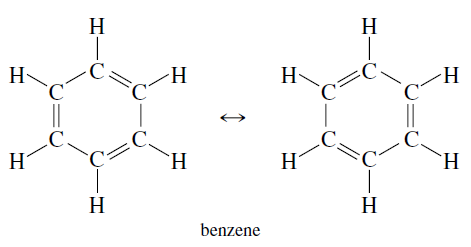 Aromatic Hydrocarbons-  these are sometimes referred to as “benzene 		”-  their primary identification is the ring structure central to the atom	-  the rings consists of alternating bonded - double bonded carbons	-  it was later found that the six carbons form a massive hybrid 1.5 bond		-  1 bond from s-orbitals		-  .5 bond from 3 bonds shared with six carbonsFunctional groups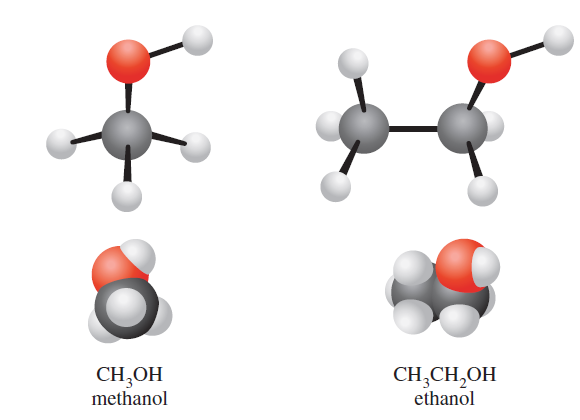 -  these are distinct groups of atoms that attach to any hydrogen in a hydrocarbon	-  they effectively replace a hydrogen	-  they give very specific properties to any given molecule-  molecules of the same functional group are VERY similar in behaviorAlcohols- characterized: -  this group is called the __________________-  the important part of this group is that it adds ____________________ to the molecule	The Carbonyl Group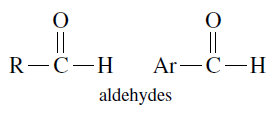 -  this group is characterized by:	* note the double bond-  if this is added to the end of a molecule, it’s called a _______________Ex: 	Formaldehyde, CH2O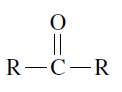 -  if added somewhere “in the middle”, it’s called a _______________Ex: 	Acetone, CH3COCH3Carboxylic acids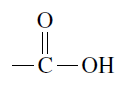 -  characterized by -  this group is called the 				-  WAIT!  ACID?!  HOW?!	*  these release a H+ in solution =)Ex:  	Acetic acid, CH3COOH, reacts with sodium hydroxide. Show the chemical reaction; label products.Ethers-  characterized by the formula * note that alcohols and ethers have the same formula	- it is important to know the name, so we know the structure!Ex: 	C2H6O can represent either:Esters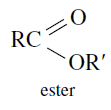 - characterized by-  created by the process of 				-  these smell GOOD!	-  account for many artificial scents Ex.	Acetic acid and ethyl alcohol produce ethyl acetate and water.Polymers and Plastics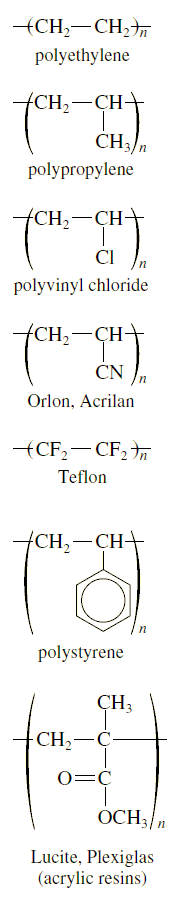 -  polymers are LONG chain molecules	-  they are made up of one or more monomers-  most polymers are made by addition polymerization	-  must begin with an step called _____________		-  this requires formation of a ______________________			-  this causes the rapid step called ______________________	-  finally, ___________________ results when radicals collide with each other and bond		* thus, polymers are of non-uniform length!Ex	Draw a polypropylene chain that is four monomers in length. BiochemistryBiology and chemistry are not mutually exclusive!	-  biology must obey all chemical rules-  most of biology relies on _____________________	-  these are giant molecules  with molecular weights greater than even 100,000g/mol-  we’ll see only a few of theseCarbohydrates-  these are sugars and their polymers-  simple sugars serve as fuel for us (monosaccharides and disaccharides)	- examples are glucose, fructose, sucrose, lactose, and maltose-  polysaccharides have hundreds or thousands of monosaccharides-  animals store ______________;  plants store __________________	-  animals may only sustain for about a day on this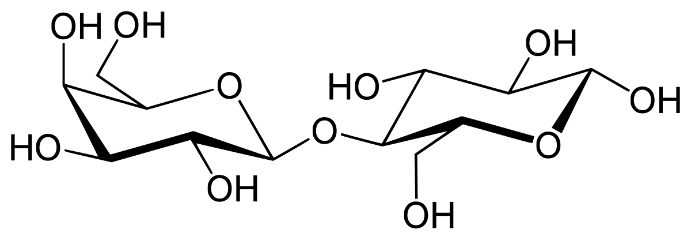 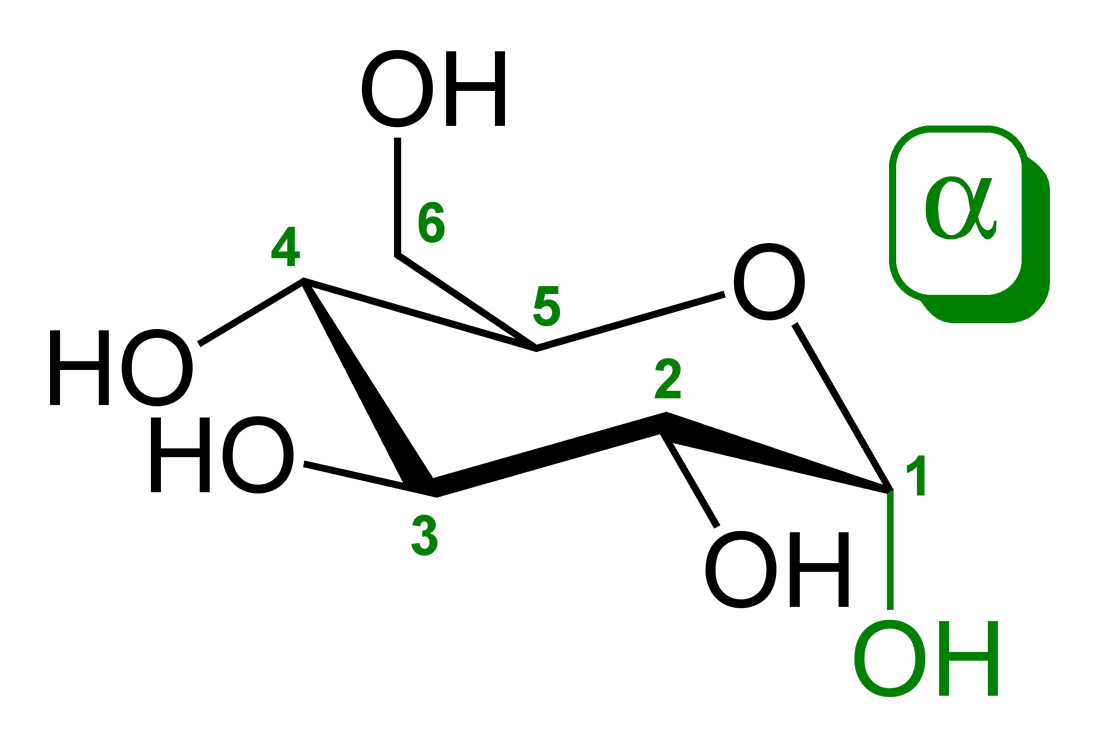 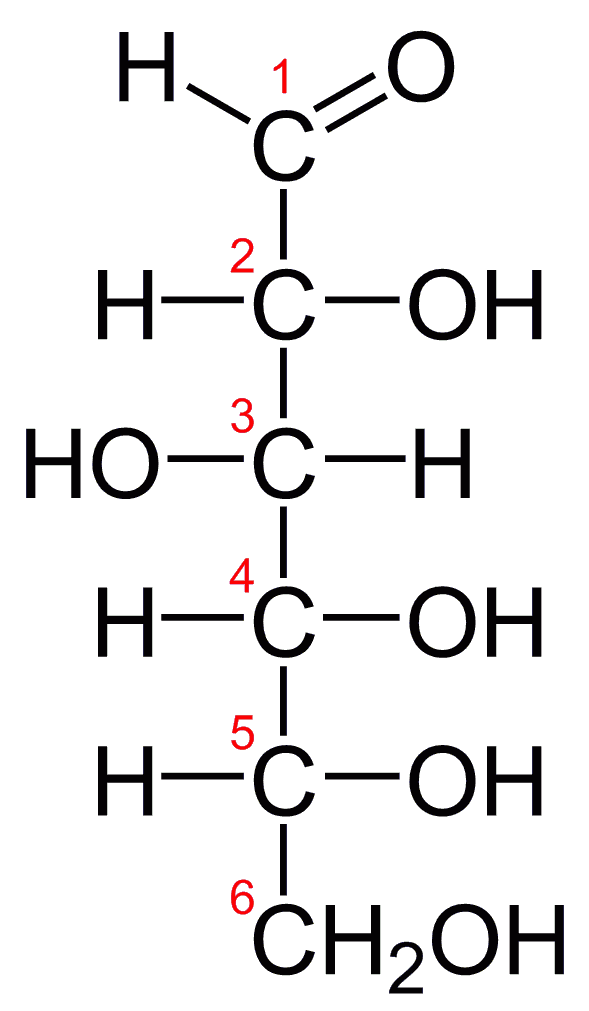 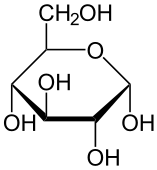 Lipids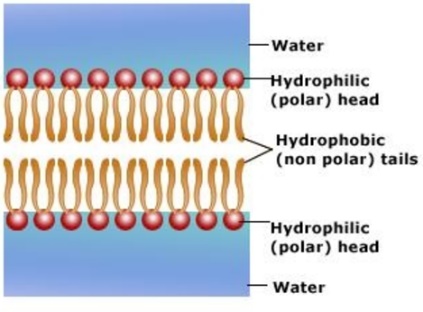 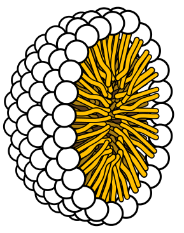 -  fat soluble molecules that are 				 -  may be large molecules (about 16 – 18 carbons long)-  this class encompasses fats, oils, phospholipids, and steroids-  these can store a whole lot of energy!	- fats can be deposited as adipose tissue in mammals	-  fats contain roughly twice as much energy as a polysaccharide	-  also adds additional heat insulation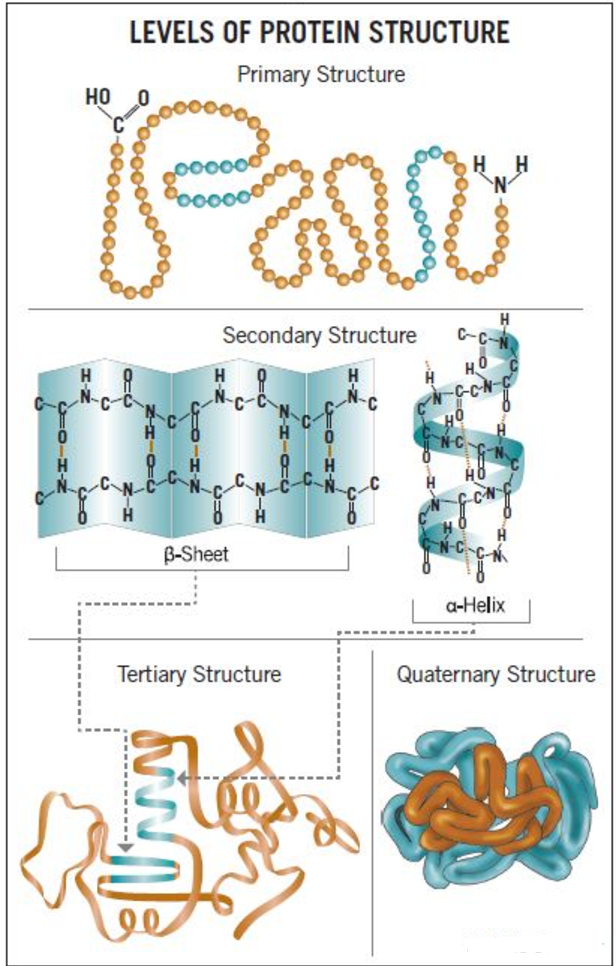 Proteins-  very very VERY important in biology!-  made of amino acid polymers, called a _______________________-  only 20 amino acids are required to make ALL proteins	- just different sequences-  function depends on 3-D ____________________Primary structure:  AA sequenceSecondary structure: foldings or helices caused by ______________Tertiary structure:  irregular contortions caused by side chains interactionsQuaternary structure:  results from interactions between polypeptides-  if proteins heat up too much, they undergo _____________________- structures break down, and thus protein does not exist anymore	-  often cannot be put back how it should beEnzymes-  biocatalysts for reactions that requires putting parts together or breaking them apart-  they are proteins themselves, and also are very important in putting proteins together (or breaking them down)-  a 			goes into an ezyme’s 		  			-  this forms a complex	-  enzyme inhibitors are other molecules/proteins that may enter the active site, but cannot react		-  thus, the actual substrate can’t enter and the reaction doesn’t happen		-  this is not always a bad thing-  			are inorganic compounds or elements that help enzymes to activate or function  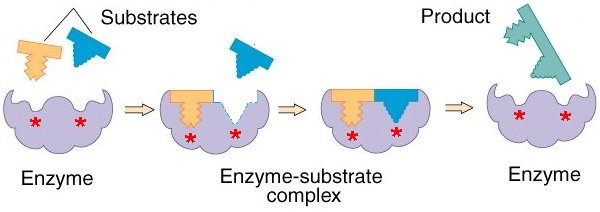 Nucleic Acids (DNA and RNA) -  their workings are beyond the scope of this class-  we may say it is made up of a nitrogenous base and a five-carbon sugar	-  each is held by a phosphate bridge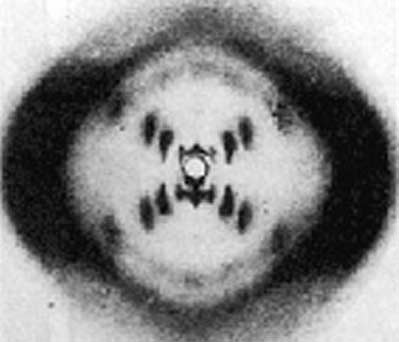 -  all inheritance (and life itself) is due to this structureRNA:	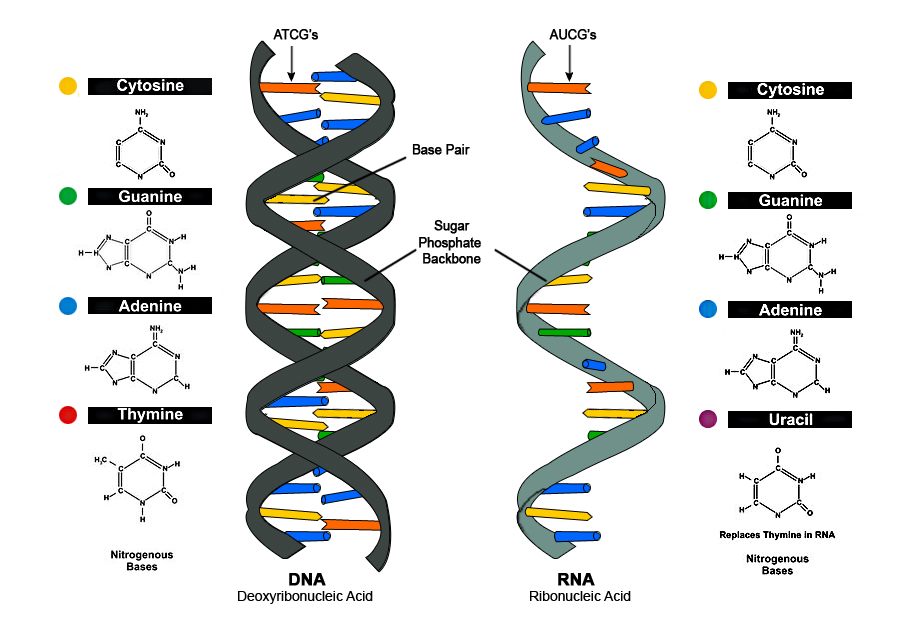 -  uses the sugar ribose-  single strand, using bases:	A = adenine		G = guanine	C = cytosine		U = uracilDNA:-  uses the sugar deoxyribose-  includes the base T = thymine instead of U-  base pairs are always:
-  two strands are held together by -  the resulting structure is a 			  		-  James 		 and Francis 		 originally proposed this structure-  Rosalind 			 was the X-ray crystallographer who took the 			 photo leading Watson and Crick to this conclusion-  the polymerase chain reaction (		)is used to multiply a single piece of DNA thousands of times over-  you place a single strand of DNA into a “soup” of nucleotides, a VERY specific DNA polymerase enzyme, and short pieces of synthetic strand DNA used as “primers” for synthesis- recently, development of 			 has allowed for the editing of genes of DNA	- this raises ethical questions of “designer” genesAmino Acids – Structures, Names, and Abbreviations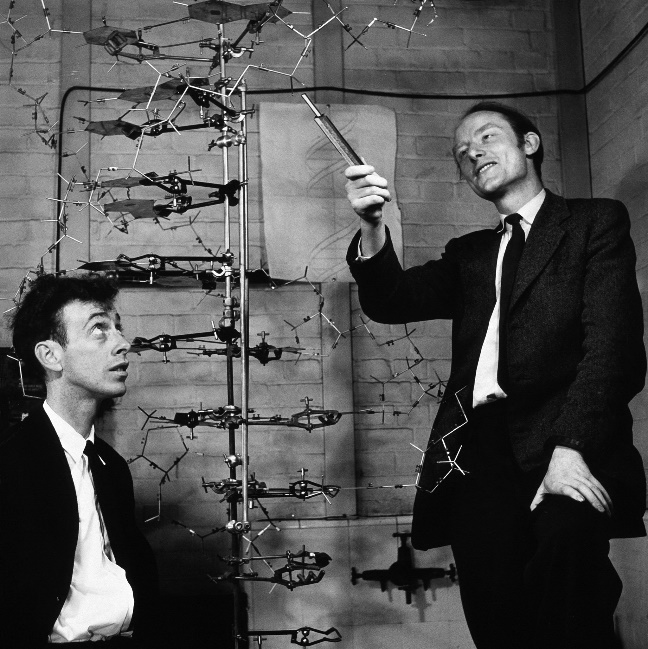 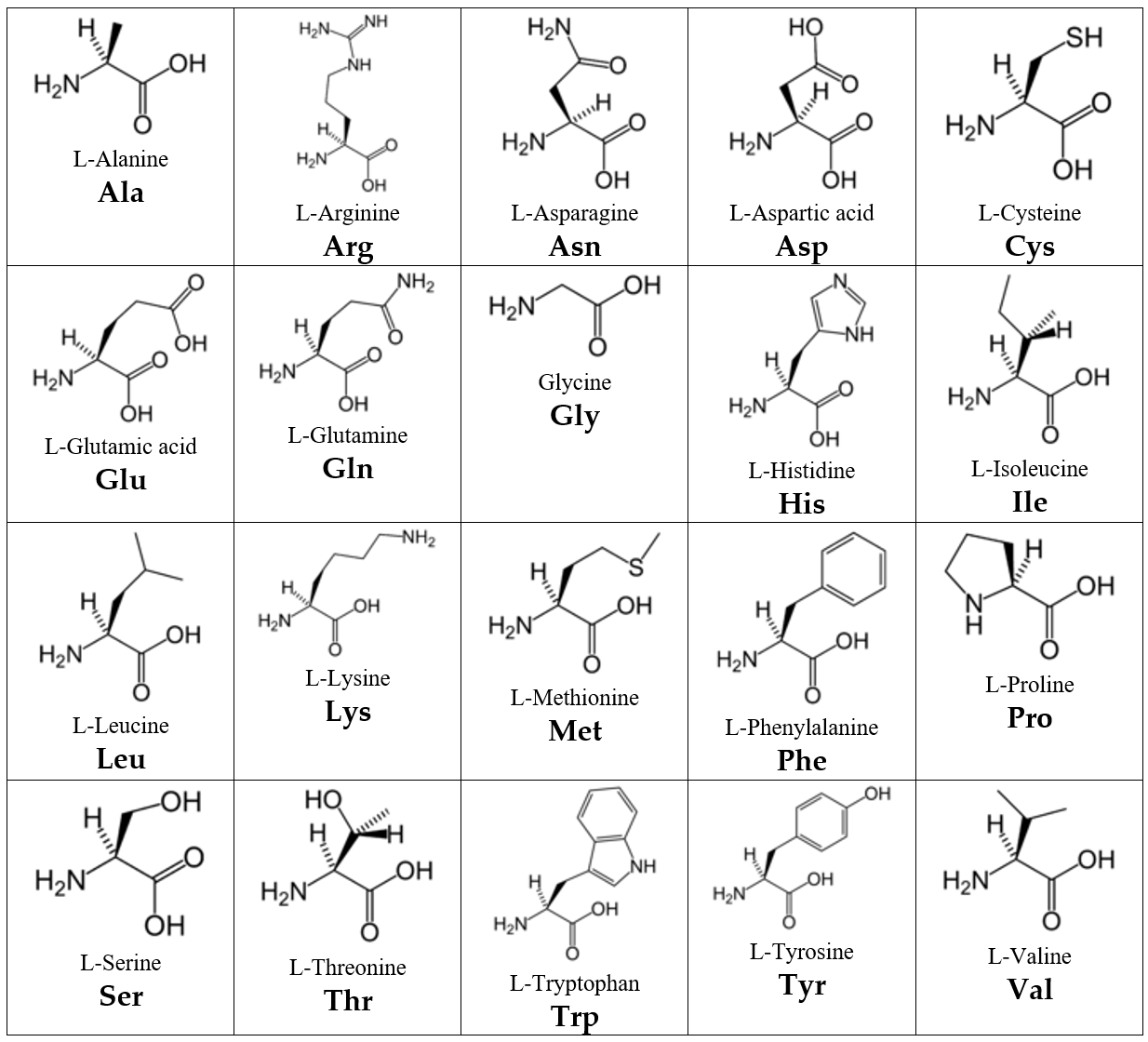 12345678910meth-eth-prop-but-pent-hex-hept-oct-non-dec-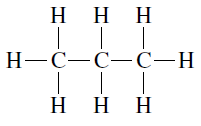 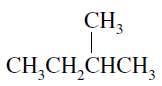 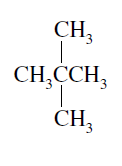 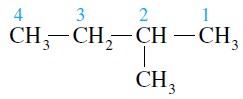 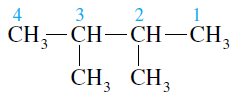 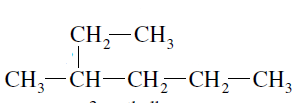 